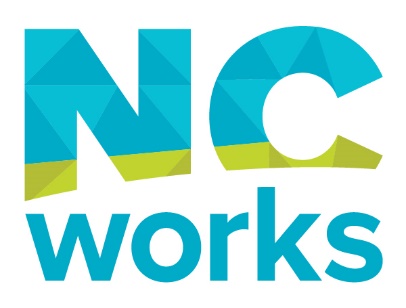 Send your Job Posting to your local NCWorks Career CenterNCWorks Career Center serving your area: Pitt County NCWorks Career Center	Office E-Mail: ncworks.4100@nccommerce.com	Office Fax No.: 252.355.9075The State of North Carolina Employer Accounts & Job Order policy requires all employers that wish to use the NCWorks Online system have an active unemployment insurance tax account. In addition, all job postings must advertise actual W-2 type positions that are currently vacant, or will be available within 90-days, and the work be performed in North Carolina or a county that immediately borders the state. For a full description of all the requirements, please find the complete policy here:	 https://www.nccommerce.com/documents/operational-guidance-og-26-2021-employer-accounts-and-job-order-procedures.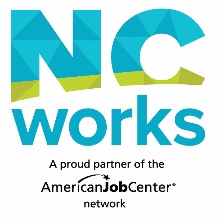 Tell us about this position… (Please complete ALL appropriate fields as we will not be able to post incomplete orders.)Tell us about this position… (Please complete ALL appropriate fields as we will not be able to post incomplete orders.)Tell us about this position… (Please complete ALL appropriate fields as we will not be able to post incomplete orders.)Tell us about this position… (Please complete ALL appropriate fields as we will not be able to post incomplete orders.)Tell us about this position… (Please complete ALL appropriate fields as we will not be able to post incomplete orders.)Tell us about this position… (Please complete ALL appropriate fields as we will not be able to post incomplete orders.)Tell us about this position… (Please complete ALL appropriate fields as we will not be able to post incomplete orders.)Tell us about this position… (Please complete ALL appropriate fields as we will not be able to post incomplete orders.)Tell us about this position… (Please complete ALL appropriate fields as we will not be able to post incomplete orders.)Tell us about this position… (Please complete ALL appropriate fields as we will not be able to post incomplete orders.)Tell us about this position… (Please complete ALL appropriate fields as we will not be able to post incomplete orders.)Tell us about this position… (Please complete ALL appropriate fields as we will not be able to post incomplete orders.)Tell us about this position… (Please complete ALL appropriate fields as we will not be able to post incomplete orders.)Tell us about this position… (Please complete ALL appropriate fields as we will not be able to post incomplete orders.)Tell us about this position… (Please complete ALL appropriate fields as we will not be able to post incomplete orders.)Tell us about this position… (Please complete ALL appropriate fields as we will not be able to post incomplete orders.)Tell us about this position… (Please complete ALL appropriate fields as we will not be able to post incomplete orders.)Tell us about this position… (Please complete ALL appropriate fields as we will not be able to post incomplete orders.)Tell us about this position… (Please complete ALL appropriate fields as we will not be able to post incomplete orders.)Tell us about this position… (Please complete ALL appropriate fields as we will not be able to post incomplete orders.)Tell us about this position… (Please complete ALL appropriate fields as we will not be able to post incomplete orders.)Tell us about this position… (Please complete ALL appropriate fields as we will not be able to post incomplete orders.)Tell us about this position… (Please complete ALL appropriate fields as we will not be able to post incomplete orders.)Tell us about this position… (Please complete ALL appropriate fields as we will not be able to post incomplete orders.)Tell us about this position… (Please complete ALL appropriate fields as we will not be able to post incomplete orders.)Tell us about this position… (Please complete ALL appropriate fields as we will not be able to post incomplete orders.)Tell us about this position… (Please complete ALL appropriate fields as we will not be able to post incomplete orders.)Tell us about this position… (Please complete ALL appropriate fields as we will not be able to post incomplete orders.)Tell us about this position… (Please complete ALL appropriate fields as we will not be able to post incomplete orders.)Tell us about this position… (Please complete ALL appropriate fields as we will not be able to post incomplete orders.)Tell us about this position… (Please complete ALL appropriate fields as we will not be able to post incomplete orders.)Tell us about this position… (Please complete ALL appropriate fields as we will not be able to post incomplete orders.)Tell us about this position… (Please complete ALL appropriate fields as we will not be able to post incomplete orders.)Tell us about this position… (Please complete ALL appropriate fields as we will not be able to post incomplete orders.)Tell us about this position… (Please complete ALL appropriate fields as we will not be able to post incomplete orders.)Tell us about this position… (Please complete ALL appropriate fields as we will not be able to post incomplete orders.)Tell us about this position… (Please complete ALL appropriate fields as we will not be able to post incomplete orders.)Tell us about this position… (Please complete ALL appropriate fields as we will not be able to post incomplete orders.)Is this a position related to a Foreign Labor Certification visa (H-2A, H-2B, or PERM)?      H-2A      H-2B      PERM      N/AIs this a position related to a Foreign Labor Certification visa (H-2A, H-2B, or PERM)?      H-2A      H-2B      PERM      N/AIs this a position related to a Foreign Labor Certification visa (H-2A, H-2B, or PERM)?      H-2A      H-2B      PERM      N/AIs this a position related to a Foreign Labor Certification visa (H-2A, H-2B, or PERM)?      H-2A      H-2B      PERM      N/AIs this a position related to a Foreign Labor Certification visa (H-2A, H-2B, or PERM)?      H-2A      H-2B      PERM      N/AIs this a position related to a Foreign Labor Certification visa (H-2A, H-2B, or PERM)?      H-2A      H-2B      PERM      N/AIs this a position related to a Foreign Labor Certification visa (H-2A, H-2B, or PERM)?      H-2A      H-2B      PERM      N/AIs this a position related to a Foreign Labor Certification visa (H-2A, H-2B, or PERM)?      H-2A      H-2B      PERM      N/AIs this a position related to a Foreign Labor Certification visa (H-2A, H-2B, or PERM)?      H-2A      H-2B      PERM      N/AIs this a position related to a Foreign Labor Certification visa (H-2A, H-2B, or PERM)?      H-2A      H-2B      PERM      N/AIs this a position related to a Foreign Labor Certification visa (H-2A, H-2B, or PERM)?      H-2A      H-2B      PERM      N/AIs this a position related to a Foreign Labor Certification visa (H-2A, H-2B, or PERM)?      H-2A      H-2B      PERM      N/AIs this a position related to a Foreign Labor Certification visa (H-2A, H-2B, or PERM)?      H-2A      H-2B      PERM      N/AIs this a position related to a Foreign Labor Certification visa (H-2A, H-2B, or PERM)?      H-2A      H-2B      PERM      N/AIs this a position related to a Foreign Labor Certification visa (H-2A, H-2B, or PERM)?      H-2A      H-2B      PERM      N/AIs this a position related to a Foreign Labor Certification visa (H-2A, H-2B, or PERM)?      H-2A      H-2B      PERM      N/AIs this a position related to a Foreign Labor Certification visa (H-2A, H-2B, or PERM)?      H-2A      H-2B      PERM      N/AIs this a position related to a Foreign Labor Certification visa (H-2A, H-2B, or PERM)?      H-2A      H-2B      PERM      N/AIs this a position related to a Foreign Labor Certification visa (H-2A, H-2B, or PERM)?      H-2A      H-2B      PERM      N/AIs this a position related to a Foreign Labor Certification visa (H-2A, H-2B, or PERM)?      H-2A      H-2B      PERM      N/AIs this a position related to a Foreign Labor Certification visa (H-2A, H-2B, or PERM)?      H-2A      H-2B      PERM      N/AIs this a position related to a Foreign Labor Certification visa (H-2A, H-2B, or PERM)?      H-2A      H-2B      PERM      N/AIs this a position related to a Foreign Labor Certification visa (H-2A, H-2B, or PERM)?      H-2A      H-2B      PERM      N/AIs this a position related to a Foreign Labor Certification visa (H-2A, H-2B, or PERM)?      H-2A      H-2B      PERM      N/AIs this a position related to a Foreign Labor Certification visa (H-2A, H-2B, or PERM)?      H-2A      H-2B      PERM      N/AIs this a position related to a Foreign Labor Certification visa (H-2A, H-2B, or PERM)?      H-2A      H-2B      PERM      N/AIs this a position related to a Foreign Labor Certification visa (H-2A, H-2B, or PERM)?      H-2A      H-2B      PERM      N/AIs this a position related to a Foreign Labor Certification visa (H-2A, H-2B, or PERM)?      H-2A      H-2B      PERM      N/AIs this a position related to a Foreign Labor Certification visa (H-2A, H-2B, or PERM)?      H-2A      H-2B      PERM      N/AIs this a position related to a Foreign Labor Certification visa (H-2A, H-2B, or PERM)?      H-2A      H-2B      PERM      N/AIs this a position related to a Foreign Labor Certification visa (H-2A, H-2B, or PERM)?      H-2A      H-2B      PERM      N/AIs this a position related to a Foreign Labor Certification visa (H-2A, H-2B, or PERM)?      H-2A      H-2B      PERM      N/AIs this a position related to a Foreign Labor Certification visa (H-2A, H-2B, or PERM)?      H-2A      H-2B      PERM      N/AIs this a position related to a Foreign Labor Certification visa (H-2A, H-2B, or PERM)?      H-2A      H-2B      PERM      N/AIs this a position related to a Foreign Labor Certification visa (H-2A, H-2B, or PERM)?      H-2A      H-2B      PERM      N/AIs this a position related to a Foreign Labor Certification visa (H-2A, H-2B, or PERM)?      H-2A      H-2B      PERM      N/AIs this a position related to a Foreign Labor Certification visa (H-2A, H-2B, or PERM)?      H-2A      H-2B      PERM      N/AIs this a position related to a Foreign Labor Certification visa (H-2A, H-2B, or PERM)?      H-2A      H-2B      PERM      N/AEmployer (Company paying the wages):       Employer (Company paying the wages):       Employer (Company paying the wages):       Employer (Company paying the wages):       Employer (Company paying the wages):       Employer (Company paying the wages):       Employer (Company paying the wages):       Employer (Company paying the wages):       Employer (Company paying the wages):       Employer (Company paying the wages):       Employer (Company paying the wages):       Employer (Company paying the wages):       Employer (Company paying the wages):       Employer (Company paying the wages):       Employer (Company paying the wages):       Employer (Company paying the wages):       Employer (Company paying the wages):       Employer (Company paying the wages):       Employer (Company paying the wages):       Employer (Company paying the wages):       Employer (Company paying the wages):       Employer (Company paying the wages):       Employer (Company paying the wages):       Employer (Company paying the wages):       Employer (Company paying the wages):       Employer (Company paying the wages):       Employer (Company paying the wages):       Employer (Company paying the wages):       Employer (Company paying the wages):       Employer (Company paying the wages):       Federal tax ID:      Federal tax ID:      Federal tax ID:      Federal tax ID:      Federal tax ID:      Federal tax ID:      Federal tax ID:      Federal tax ID:      Job Title/Occupation:      Job Title/Occupation:      Job Title/Occupation:      Job Title/Occupation:      Job Title/Occupation:      Job Title/Occupation:      Job Title/Occupation:      Job Title/Occupation:      Job Title/Occupation:      Job Title/Occupation:      Job Title/Occupation:      Job Title/Occupation:      Job Title/Occupation:      Job Title/Occupation:      Job Title/Occupation:      Job Title/Occupation:      Job Title/Occupation:      Job Title/Occupation:      Job Title/Occupation:      Job Title/Occupation:      Job Title/Occupation:      Job Title/Occupation:      Job Title/Occupation:      Job Title/Occupation:      Job Title/Occupation:      Job Title/Occupation:      Job Title/Occupation:      Job Title/Occupation:      Job Title/Occupation:      Job Title/Occupation:      NC UI tax ID:       NC UI tax ID:       NC UI tax ID:       NC UI tax ID:       NC UI tax ID:       NC UI tax ID:       NC UI tax ID:       NC UI tax ID:       Has a similar job order previously been posted?Has a similar job order previously been posted?Has a similar job order previously been posted?Has a similar job order previously been posted?Has a similar job order previously been posted?Has a similar job order previously been posted?Has a similar job order previously been posted?Has a similar job order previously been posted?Has a similar job order previously been posted?Has a similar job order previously been posted?Has a similar job order previously been posted?Has a similar job order previously been posted?Has a similar job order previously been posted?Has a similar job order previously been posted?Has a similar job order previously been posted?Has a similar job order previously been posted?Has a similar job order previously been posted?Has a similar job order previously been posted? Yes     No Yes     No Yes     No Yes     No Yes     No Yes     No Yes     No Yes     No Yes     No Yes     No Yes     No Yes     No Yes     No Yes     No Yes     No Yes     No Yes     No Yes     No Yes     No Yes     NoIs this a Remote Worksite / Work at Home type position?Is this a Remote Worksite / Work at Home type position?Is this a Remote Worksite / Work at Home type position?Is this a Remote Worksite / Work at Home type position?Is this a Remote Worksite / Work at Home type position?Is this a Remote Worksite / Work at Home type position?Is this a Remote Worksite / Work at Home type position?Is this a Remote Worksite / Work at Home type position?Is this a Remote Worksite / Work at Home type position?Is this a Remote Worksite / Work at Home type position?Is this a Remote Worksite / Work at Home type position?Is this a Remote Worksite / Work at Home type position?Is this a Remote Worksite / Work at Home type position?Is this a Remote Worksite / Work at Home type position?Is this a Remote Worksite / Work at Home type position?Is this a Remote Worksite / Work at Home type position?Is this a Remote Worksite / Work at Home type position?Is this a Remote Worksite / Work at Home type position? Yes     No Yes     No Yes     No Yes     No Yes     No Yes     No Yes     No Yes     No Yes     No Yes     No Yes     No Yes     No Yes     No Yes     No Yes     No Yes     No Yes     No Yes     No Yes     No Yes     NoMain/Corporate Contact InformationMain/Corporate Contact InformationMain/Corporate Contact InformationMain/Corporate Contact InformationMain/Corporate Contact InformationMain/Corporate Contact InformationMain/Corporate Contact InformationMain/Corporate Contact InformationMain/Corporate Contact InformationMain/Corporate Contact InformationMain/Corporate Contact InformationMain/Corporate Contact InformationMain/Corporate Contact InformationMain/Corporate Contact InformationMain/Corporate Contact InformationMain/Corporate Contact InformationMain/Corporate Contact InformationMain/Corporate Contact InformationMain/Corporate Contact InformationMain/Corporate Contact InformationMain/Corporate Contact InformationMain/Corporate Contact InformationMain/Corporate Contact InformationMain/Corporate Contact InformationMain/Corporate Contact InformationMain/Corporate Contact InformationMain/Corporate Contact InformationMain/Corporate Contact InformationMain/Corporate Contact InformationMain/Corporate Contact InformationMain/Corporate Contact InformationMain/Corporate Contact InformationMain/Corporate Contact InformationMain/Corporate Contact InformationMain/Corporate Contact InformationMain/Corporate Contact InformationMain/Corporate Contact InformationMain/Corporate Contact InformationContact Person:       Contact Person:       Contact Person:       Contact Person:       Contact Person:       Contact Person:       Contact Person:       Contact Person:       Contact Person:       Contact Person:       Contact Person:       Contact Person:       Contact Person:       Contact Person:       Contact Person:       Contact Person:       Contact Person:       Contact Person:       Contact Person:       Contact Person:       Contact Person:       Contact Person:       Contact Person:       Contact Person:       Contact Person:       Contact Person:       Contact Person:       Title:      Title:      Title:      Title:      Title:      Title:      Title:      Title:      Title:      Title:      Title:      Mailing Address:      Mailing Address:      Mailing Address:      Mailing Address:      Mailing Address:      Mailing Address:      Mailing Address:      Mailing Address:      Mailing Address:      Mailing Address:      Mailing Address:      Mailing Address:      Mailing Address:      Mailing Address:      Mailing Address:      Mailing Address:      Mailing Address:      Mailing Address:      Mailing Address:      Mailing Address:      Mailing Address:      Mailing Address:      Mailing Address:      Mailing Address:      Mailing Address:      Mailing Address:      Mailing Address:      Mailing Address:      Mailing Address:      Mailing Address:      Mailing Address:      Mailing Address:      Mailing Address:      Mailing Address:      Mailing Address:      Mailing Address:      Mailing Address:      Mailing Address:      City:      City:      City:      City:      City:      City:      City:      City:      City:      City:      City:      City:      City:      City:      City:      City:      City:      City:      City:      City:      City:      City:      City:      City:      City:      City:      City:      State:      State:      State:      State:      State:      State:      State:      State:      Zip:      Zip:      Zip:      Phone:      Phone:      Phone:      Phone:      Phone:      Phone:      Phone:      Phone:      Phone:      Phone:      Phone:      Phone:      Phone:      Phone:      Phone:      Phone:      Phone:      Phone:      Phone:      Phone:      Alternate Phone:      Alternate Phone:      Alternate Phone:      Alternate Phone:      Alternate Phone:      Alternate Phone:      Alternate Phone:      Alternate Phone:      Alternate Phone:      Alternate Phone:      Alternate Phone:      Alternate Phone:      Alternate Phone:      Alternate Phone:      Alternate Phone:      Alternate Phone:      Alternate Phone:      Alternate Phone:      Fax:      Fax:      Fax:      Fax:      Fax:      Fax:      Fax:      Fax:      Fax:      Fax:      Fax:      Fax:      Fax:      Fax:      Fax:      Fax:      Fax:      Fax:      Fax:      Fax:      Email:      Email:      Email:      Email:      Email:      Email:      Email:      Email:      Email:      Email:      Email:      Email:      Email:      Email:      Email:      Email:      Email:      Email:      Job Location/Worksite Information (if different from above)Job Location/Worksite Information (if different from above)Job Location/Worksite Information (if different from above)Job Location/Worksite Information (if different from above)Job Location/Worksite Information (if different from above)Job Location/Worksite Information (if different from above)Job Location/Worksite Information (if different from above)Job Location/Worksite Information (if different from above)Job Location/Worksite Information (if different from above)Job Location/Worksite Information (if different from above)Job Location/Worksite Information (if different from above)Job Location/Worksite Information (if different from above)Job Location/Worksite Information (if different from above)Job Location/Worksite Information (if different from above)Job Location/Worksite Information (if different from above)Job Location/Worksite Information (if different from above)Job Location/Worksite Information (if different from above)Job Location/Worksite Information (if different from above)Job Location/Worksite Information (if different from above)Job Location/Worksite Information (if different from above)Job Location/Worksite Information (if different from above)Job Location/Worksite Information (if different from above)Job Location/Worksite Information (if different from above)Job Location/Worksite Information (if different from above)Job Location/Worksite Information (if different from above)Job Location/Worksite Information (if different from above)Job Location/Worksite Information (if different from above)Job Location/Worksite Information (if different from above)Job Location/Worksite Information (if different from above)Job Location/Worksite Information (if different from above)Job Location/Worksite Information (if different from above)Job Location/Worksite Information (if different from above)Job Location/Worksite Information (if different from above)Job Location/Worksite Information (if different from above)Job Location/Worksite Information (if different from above)Job Location/Worksite Information (if different from above)Job Location/Worksite Information (if different from above)Job Location/Worksite Information (if different from above)Job Location Contact Person:      Job Location Contact Person:      Job Location Contact Person:      Job Location Contact Person:      Job Location Contact Person:      Job Location Contact Person:      Job Location Contact Person:      Job Location Contact Person:      Job Location Contact Person:      Job Location Contact Person:      Job Location Contact Person:      Job Location Contact Person:      Job Location Contact Person:      Job Location Contact Person:      Job Location Contact Person:      Job Location Contact Person:      Job Location Contact Person:      Job Location Contact Person:      Job Location Contact Person:      Job Location Contact Person:      Job Location Contact Person:      Job Location Contact Person:      Job Location Contact Person:      Job Location Contact Person:      Job Location Contact Person:      Job Location Contact Person:      Job Location Contact Person:      Title:      Title:      Title:      Title:      Title:      Title:      Title:      Title:      Title:      Title:      Title:      Physical Address:      Physical Address:      Physical Address:      Physical Address:      Physical Address:      Physical Address:      Physical Address:      Physical Address:      Physical Address:      Physical Address:      Physical Address:      Physical Address:      Physical Address:      Physical Address:      Physical Address:      Physical Address:      Physical Address:      Physical Address:      Physical Address:      Physical Address:      Physical Address:      Physical Address:      Physical Address:      Physical Address:      Physical Address:      Physical Address:      Physical Address:      Physical Address:      Physical Address:      Physical Address:      Physical Address:      Physical Address:      Physical Address:      Physical Address:      Physical Address:      Physical Address:      Physical Address:      Physical Address:      City:      City:      City:      City:      City:      City:      City:      City:      City:      City:      City:      City:      City:      City:      City:      City:      City:      City:      City:      City:      City:      City:      City:      City:      City:      City:      City:      State:      State:      State:      State:      State:      State:      State:      State:      Zip:      Zip:      Zip:      Phone:      Phone:      Phone:      Phone:      Phone:      Phone:      Phone:      Phone:      Phone:      Phone:      Phone:      Phone:      Phone:      Phone:      Phone:      Phone:      Phone:      Phone:      Phone:      Phone:      Alternate Phone:      Alternate Phone:      Alternate Phone:      Alternate Phone:      Alternate Phone:      Alternate Phone:      Alternate Phone:      Alternate Phone:      Alternate Phone:      Alternate Phone:      Alternate Phone:      Alternate Phone:      Alternate Phone:      Alternate Phone:      Alternate Phone:      Alternate Phone:      Alternate Phone:      Alternate Phone:      Fax:      Fax:      Fax:      Fax:      Fax:      Fax:      Fax:      Fax:      Fax:      Fax:      Fax:      Fax:      Fax:      Fax:      Fax:      Fax:      Fax:      Fax:      Fax:      Fax:      Email:      Email:      Email:      Email:      Email:      Email:      Email:      Email:      Email:      Email:      Email:      Email:      Email:      Email:      Email:      Email:      Email:      Email:      Job DetailsJob DetailsJob DetailsJob DetailsJob DetailsJob DetailsJob DetailsJob DetailsJob DetailsJob DetailsJob DetailsJob DetailsJob DetailsJob DetailsJob DetailsJob DetailsJob DetailsJob DetailsJob DetailsJob DetailsJob DetailsJob DetailsJob DetailsJob DetailsJob DetailsJob DetailsJob DetailsJob DetailsJob DetailsJob DetailsJob DetailsJob DetailsJob DetailsJob DetailsJob DetailsJob DetailsJob DetailsJob DetailsDisplay your company name on the Job Order (make it publicly available to jobseekers)?      Yes      No   (No will require staff follow-up.)Display your company name on the Job Order (make it publicly available to jobseekers)?      Yes      No   (No will require staff follow-up.)Display your company name on the Job Order (make it publicly available to jobseekers)?      Yes      No   (No will require staff follow-up.)Display your company name on the Job Order (make it publicly available to jobseekers)?      Yes      No   (No will require staff follow-up.)Display your company name on the Job Order (make it publicly available to jobseekers)?      Yes      No   (No will require staff follow-up.)Display your company name on the Job Order (make it publicly available to jobseekers)?      Yes      No   (No will require staff follow-up.)Display your company name on the Job Order (make it publicly available to jobseekers)?      Yes      No   (No will require staff follow-up.)Display your company name on the Job Order (make it publicly available to jobseekers)?      Yes      No   (No will require staff follow-up.)Display your company name on the Job Order (make it publicly available to jobseekers)?      Yes      No   (No will require staff follow-up.)Display your company name on the Job Order (make it publicly available to jobseekers)?      Yes      No   (No will require staff follow-up.)Display your company name on the Job Order (make it publicly available to jobseekers)?      Yes      No   (No will require staff follow-up.)Display your company name on the Job Order (make it publicly available to jobseekers)?      Yes      No   (No will require staff follow-up.)Display your company name on the Job Order (make it publicly available to jobseekers)?      Yes      No   (No will require staff follow-up.)Display your company name on the Job Order (make it publicly available to jobseekers)?      Yes      No   (No will require staff follow-up.)Display your company name on the Job Order (make it publicly available to jobseekers)?      Yes      No   (No will require staff follow-up.)Display your company name on the Job Order (make it publicly available to jobseekers)?      Yes      No   (No will require staff follow-up.)Display your company name on the Job Order (make it publicly available to jobseekers)?      Yes      No   (No will require staff follow-up.)Display your company name on the Job Order (make it publicly available to jobseekers)?      Yes      No   (No will require staff follow-up.)Display your company name on the Job Order (make it publicly available to jobseekers)?      Yes      No   (No will require staff follow-up.)Display your company name on the Job Order (make it publicly available to jobseekers)?      Yes      No   (No will require staff follow-up.)Display your company name on the Job Order (make it publicly available to jobseekers)?      Yes      No   (No will require staff follow-up.)Display your company name on the Job Order (make it publicly available to jobseekers)?      Yes      No   (No will require staff follow-up.)Display your company name on the Job Order (make it publicly available to jobseekers)?      Yes      No   (No will require staff follow-up.)Display your company name on the Job Order (make it publicly available to jobseekers)?      Yes      No   (No will require staff follow-up.)Display your company name on the Job Order (make it publicly available to jobseekers)?      Yes      No   (No will require staff follow-up.)Display your company name on the Job Order (make it publicly available to jobseekers)?      Yes      No   (No will require staff follow-up.)Display your company name on the Job Order (make it publicly available to jobseekers)?      Yes      No   (No will require staff follow-up.)Display your company name on the Job Order (make it publicly available to jobseekers)?      Yes      No   (No will require staff follow-up.)Display your company name on the Job Order (make it publicly available to jobseekers)?      Yes      No   (No will require staff follow-up.)Display your company name on the Job Order (make it publicly available to jobseekers)?      Yes      No   (No will require staff follow-up.)Display your company name on the Job Order (make it publicly available to jobseekers)?      Yes      No   (No will require staff follow-up.)Display your company name on the Job Order (make it publicly available to jobseekers)?      Yes      No   (No will require staff follow-up.)Display your company name on the Job Order (make it publicly available to jobseekers)?      Yes      No   (No will require staff follow-up.)Display your company name on the Job Order (make it publicly available to jobseekers)?      Yes      No   (No will require staff follow-up.)Display your company name on the Job Order (make it publicly available to jobseekers)?      Yes      No   (No will require staff follow-up.)Display your company name on the Job Order (make it publicly available to jobseekers)?      Yes      No   (No will require staff follow-up.)Display your company name on the Job Order (make it publicly available to jobseekers)?      Yes      No   (No will require staff follow-up.)Display your company name on the Job Order (make it publicly available to jobseekers)?      Yes      No   (No will require staff follow-up.)Are there any fees, upfront costs, or out-of-pocket expenses expected from an applicant seeking this position?      Yes   No Are there any fees, upfront costs, or out-of-pocket expenses expected from an applicant seeking this position?      Yes   No Are there any fees, upfront costs, or out-of-pocket expenses expected from an applicant seeking this position?      Yes   No Are there any fees, upfront costs, or out-of-pocket expenses expected from an applicant seeking this position?      Yes   No Are there any fees, upfront costs, or out-of-pocket expenses expected from an applicant seeking this position?      Yes   No Are there any fees, upfront costs, or out-of-pocket expenses expected from an applicant seeking this position?      Yes   No Are there any fees, upfront costs, or out-of-pocket expenses expected from an applicant seeking this position?      Yes   No Are there any fees, upfront costs, or out-of-pocket expenses expected from an applicant seeking this position?      Yes   No Are there any fees, upfront costs, or out-of-pocket expenses expected from an applicant seeking this position?      Yes   No Are there any fees, upfront costs, or out-of-pocket expenses expected from an applicant seeking this position?      Yes   No Are there any fees, upfront costs, or out-of-pocket expenses expected from an applicant seeking this position?      Yes   No Are there any fees, upfront costs, or out-of-pocket expenses expected from an applicant seeking this position?      Yes   No Are there any fees, upfront costs, or out-of-pocket expenses expected from an applicant seeking this position?      Yes   No Are there any fees, upfront costs, or out-of-pocket expenses expected from an applicant seeking this position?      Yes   No Are there any fees, upfront costs, or out-of-pocket expenses expected from an applicant seeking this position?      Yes   No Are there any fees, upfront costs, or out-of-pocket expenses expected from an applicant seeking this position?      Yes   No Are there any fees, upfront costs, or out-of-pocket expenses expected from an applicant seeking this position?      Yes   No Are there any fees, upfront costs, or out-of-pocket expenses expected from an applicant seeking this position?      Yes   No Are there any fees, upfront costs, or out-of-pocket expenses expected from an applicant seeking this position?      Yes   No Are there any fees, upfront costs, or out-of-pocket expenses expected from an applicant seeking this position?      Yes   No Are there any fees, upfront costs, or out-of-pocket expenses expected from an applicant seeking this position?      Yes   No Are there any fees, upfront costs, or out-of-pocket expenses expected from an applicant seeking this position?      Yes   No Are there any fees, upfront costs, or out-of-pocket expenses expected from an applicant seeking this position?      Yes   No Are there any fees, upfront costs, or out-of-pocket expenses expected from an applicant seeking this position?      Yes   No Are there any fees, upfront costs, or out-of-pocket expenses expected from an applicant seeking this position?      Yes   No Are there any fees, upfront costs, or out-of-pocket expenses expected from an applicant seeking this position?      Yes   No Are there any fees, upfront costs, or out-of-pocket expenses expected from an applicant seeking this position?      Yes   No Are there any fees, upfront costs, or out-of-pocket expenses expected from an applicant seeking this position?      Yes   No Are there any fees, upfront costs, or out-of-pocket expenses expected from an applicant seeking this position?      Yes   No Are there any fees, upfront costs, or out-of-pocket expenses expected from an applicant seeking this position?      Yes   No Are there any fees, upfront costs, or out-of-pocket expenses expected from an applicant seeking this position?      Yes   No Are there any fees, upfront costs, or out-of-pocket expenses expected from an applicant seeking this position?      Yes   No Are there any fees, upfront costs, or out-of-pocket expenses expected from an applicant seeking this position?      Yes   No Are there any fees, upfront costs, or out-of-pocket expenses expected from an applicant seeking this position?      Yes   No Are there any fees, upfront costs, or out-of-pocket expenses expected from an applicant seeking this position?      Yes   No Are there any fees, upfront costs, or out-of-pocket expenses expected from an applicant seeking this position?      Yes   No Are there any fees, upfront costs, or out-of-pocket expenses expected from an applicant seeking this position?      Yes   No Number of Positions:      Number of Positions:      Number of Positions:      Number of Positions:      Number of Positions:      Number of Positions:      Number of Positions:      Number of Positions:      Number of Positions:      Number of Positions:      Number of Positions:      Keep Job Order Open Until:      Keep Job Order Open Until:      Keep Job Order Open Until:      Keep Job Order Open Until:      Keep Job Order Open Until:      Keep Job Order Open Until:      Keep Job Order Open Until:      Keep Job Order Open Until:      Keep Job Order Open Until:      Keep Job Order Open Until:      Keep Job Order Open Until:      Keep Job Order Open Until:      Keep Job Order Open Until:      Keep Job Order Open Until:      Keep Job Order Open Until:      Keep Job Order Open Until:      Keep Job Order Open Until:      Number of Referrals Desired:      Number of Referrals Desired:      Number of Referrals Desired:      Number of Referrals Desired:      Number of Referrals Desired:      Number of Referrals Desired:      Number of Referrals Desired:      Number of Referrals Desired:      Number of Referrals Desired:      Number of Referrals Desired:      Type of Job:Type of Job:Type of Job:Type of Job:Type of Job:Type of Job:Type of Job:Type of Job:Type of Job:Type of Job:Type of Job:Type of Job:Type of Job:Type of Job:Type of Job:Type of Job:Type of Job:Type of Job:Type of Job:Type of Job:Type of Job:Type of Job:Type of Job:Type of Job:Type of Job:Type of Job:Type of Job:Type of Job:Type of Job:Type of Job:Type of Job:Type of Job:Type of Job:Type of Job:Type of Job:Type of Job:Type of Job:Type of Job: Regular Regular Regular Temporary Temporary Temporary Temporary Temporary Temporary Temporary Temporary Temporary Seasonal Seasonal Seasonal Seasonal Seasonal Seasonal Seasonal Volunteer  Volunteer  Volunteer  Volunteer  Volunteer  Volunteer  Contract [Length:      month(s)/year(s)] Contract [Length:      month(s)/year(s)] Contract [Length:      month(s)/year(s)] Contract [Length:      month(s)/year(s)] Contract [Length:      month(s)/year(s)] Contract [Length:      month(s)/year(s)] Contract [Length:      month(s)/year(s)] Contract [Length:      month(s)/year(s)] Contract [Length:      month(s)/year(s)] Contract [Length:      month(s)/year(s)] Contract [Length:      month(s)/year(s)] Contract [Length:      month(s)/year(s)] Contract [Length:      month(s)/year(s)] Full-Time (30+ hours) Full-Time (30+ hours) Full-Time (30+ hours) Full-Time (30+ hours) Full-Time (30+ hours) Full-Time (30+ hours) Full-Time (30+ hours) Full-Time (30+ hours) Full-Time (30+ hours) Full-Time (30+ hours) Part-Time (<30 hours) Part-Time (<30 hours) Part-Time (<30 hours) Part-Time (<30 hours) Part-Time (<30 hours) Part-Time (<30 hours) Part-Time (<30 hours) Part-Time (<30 hours) Part-Time (<30 hours) Full and Part-Time Positions Full and Part-Time Positions Full and Part-Time Positions Full and Part-Time Positions Full and Part-Time Positions Full and Part-Time Positions Full and Part-Time Positions Full and Part-Time Positions Full and Part-Time Positions Full and Part-Time Positions Full and Part-Time Positions Full and Part-Time Positions Full and Part-Time Positions As Needed (PRN) As Needed (PRN) As Needed (PRN) As Needed (PRN) As Needed (PRN) As Needed (PRN)Compensation and HoursCompensation and HoursCompensation and HoursCompensation and HoursCompensation and HoursCompensation and HoursCompensation and HoursCompensation and HoursCompensation and HoursCompensation and HoursCompensation and HoursCompensation and HoursCompensation and HoursCompensation and HoursCompensation and HoursCompensation and HoursCompensation and HoursCompensation and HoursCompensation and HoursCompensation and HoursCompensation and HoursCompensation and HoursCompensation and HoursCompensation and HoursCompensation and HoursCompensation and HoursCompensation and HoursCompensation and HoursCompensation and HoursCompensation and HoursCompensation and HoursCompensation and HoursCompensation and HoursCompensation and HoursCompensation and HoursCompensation and HoursCompensation and HoursCompensation and HoursDo you wish to hide wage info from applicants?  Yes   NoDo you wish to hide wage info from applicants?  Yes   NoDo you wish to hide wage info from applicants?  Yes   NoDo you wish to hide wage info from applicants?  Yes   NoDo you wish to hide wage info from applicants?  Yes   NoDo you wish to hide wage info from applicants?  Yes   NoDo you wish to hide wage info from applicants?  Yes   NoDo you wish to hide wage info from applicants?  Yes   NoDo you wish to hide wage info from applicants?  Yes   NoDo you wish to hide wage info from applicants?  Yes   NoDo you wish to hide wage info from applicants?  Yes   NoDo you wish to hide wage info from applicants?  Yes   NoDo you wish to hide wage info from applicants?  Yes   NoDo you wish to hide wage info from applicants?  Yes   NoDo you wish to hide wage info from applicants?  Yes   NoDo you wish to hide wage info from applicants?  Yes   NoDo you wish to hide wage info from applicants?  Yes   NoDo you wish to hide wage info from applicants?  Yes   NoDo you wish to hide wage info from applicants?  Yes   NoDo you wish to hide wage info from applicants?  Yes   NoDo you wish to hide wage info from applicants?  Yes   NoDo you wish to hide wage info from applicants?  Yes   NoDo you wish to hide wage info from applicants?  Yes   NoDo you wish to hide wage info from applicants?  Yes   NoDo you wish to hide wage info from applicants?  Yes   NoDo you wish to hide wage info from applicants?  Yes   NoDo you wish to hide wage info from applicants?  Yes   NoDo you wish to hide wage info from applicants?  Yes   NoDo you wish to hide wage info from applicants?  Yes   NoDo you wish to hide wage info from applicants?  Yes   NoDo you wish to hide wage info from applicants?  Yes   NoDo you wish to hide wage info from applicants?  Yes   NoDo you wish to hide wage info from applicants?  Yes   NoDo you wish to hide wage info from applicants?  Yes   NoDo you wish to hide wage info from applicants?  Yes   NoDo you wish to hide wage info from applicants?  Yes   NoDo you wish to hide wage info from applicants?  Yes   NoDo you wish to hide wage info from applicants?  Yes   NoHiring range?	Minimum Pay:           Maximum Pay:                  (MIN AND MAX are required)Hiring range?	Minimum Pay:           Maximum Pay:                  (MIN AND MAX are required)Hiring range?	Minimum Pay:           Maximum Pay:                  (MIN AND MAX are required)Hiring range?	Minimum Pay:           Maximum Pay:                  (MIN AND MAX are required)Hiring range?	Minimum Pay:           Maximum Pay:                  (MIN AND MAX are required)Hiring range?	Minimum Pay:           Maximum Pay:                  (MIN AND MAX are required)Hiring range?	Minimum Pay:           Maximum Pay:                  (MIN AND MAX are required)Hiring range?	Minimum Pay:           Maximum Pay:                  (MIN AND MAX are required)Hiring range?	Minimum Pay:           Maximum Pay:                  (MIN AND MAX are required)Hiring range?	Minimum Pay:           Maximum Pay:                  (MIN AND MAX are required)Hiring range?	Minimum Pay:           Maximum Pay:                  (MIN AND MAX are required)Hiring range?	Minimum Pay:           Maximum Pay:                  (MIN AND MAX are required)Hiring range?	Minimum Pay:           Maximum Pay:                  (MIN AND MAX are required)Hiring range?	Minimum Pay:           Maximum Pay:                  (MIN AND MAX are required)Hiring range?	Minimum Pay:           Maximum Pay:                  (MIN AND MAX are required)Hiring range?	Minimum Pay:           Maximum Pay:                  (MIN AND MAX are required)Hiring range?	Minimum Pay:           Maximum Pay:                  (MIN AND MAX are required)Hiring range?	Minimum Pay:           Maximum Pay:                  (MIN AND MAX are required)Hiring range?	Minimum Pay:           Maximum Pay:                  (MIN AND MAX are required)Hiring range?	Minimum Pay:           Maximum Pay:                  (MIN AND MAX are required)Hiring range?	Minimum Pay:           Maximum Pay:                  (MIN AND MAX are required)Hiring range?	Minimum Pay:           Maximum Pay:                  (MIN AND MAX are required)Hiring range?	Minimum Pay:           Maximum Pay:                  (MIN AND MAX are required)Hiring range?	Minimum Pay:           Maximum Pay:                  (MIN AND MAX are required)Hiring range?	Minimum Pay:           Maximum Pay:                  (MIN AND MAX are required)Hiring range?	Minimum Pay:           Maximum Pay:                  (MIN AND MAX are required)Hiring range?	Minimum Pay:           Maximum Pay:                  (MIN AND MAX are required)Hiring range?	Minimum Pay:           Maximum Pay:                  (MIN AND MAX are required)Hiring range?	Minimum Pay:           Maximum Pay:                  (MIN AND MAX are required)Hiring range?	Minimum Pay:           Maximum Pay:                  (MIN AND MAX are required)Hiring range?	Minimum Pay:           Maximum Pay:                  (MIN AND MAX are required)Hiring range?	Minimum Pay:           Maximum Pay:                  (MIN AND MAX are required)Hiring range?	Minimum Pay:           Maximum Pay:                  (MIN AND MAX are required)Hiring range?	Minimum Pay:           Maximum Pay:                  (MIN AND MAX are required)Hiring range?	Minimum Pay:           Maximum Pay:                  (MIN AND MAX are required)Hiring range?	Minimum Pay:           Maximum Pay:                  (MIN AND MAX are required)Hiring range?	Minimum Pay:           Maximum Pay:                  (MIN AND MAX are required)Hiring range?	Minimum Pay:           Maximum Pay:                  (MIN AND MAX are required)Basis of salary/pay:Basis of salary/pay:Basis of salary/pay:Basis of salary/pay: Hour Hour Hour Hour Hour Hour Hour Day Day Day Week Week Week Month Month Month Month Month Month Year Year Year Quarter Quarter Quarter Quarter Quarter Other - specify:       Other - specify:       Other - specify:       Other - specify:       Other - specify:       Other - specify:       Other - specify:      Pay comments:          Depends upon Experience         Commission only         Piece rate         Salary + Commission
 Salary + Sign-On Bonus           Salary + Tips         Salary + Bonus         Per Diem only              Will discuss with applicantPay comments:          Depends upon Experience         Commission only         Piece rate         Salary + Commission
 Salary + Sign-On Bonus           Salary + Tips         Salary + Bonus         Per Diem only              Will discuss with applicantPay comments:          Depends upon Experience         Commission only         Piece rate         Salary + Commission
 Salary + Sign-On Bonus           Salary + Tips         Salary + Bonus         Per Diem only              Will discuss with applicantPay comments:          Depends upon Experience         Commission only         Piece rate         Salary + Commission
 Salary + Sign-On Bonus           Salary + Tips         Salary + Bonus         Per Diem only              Will discuss with applicantPay comments:          Depends upon Experience         Commission only         Piece rate         Salary + Commission
 Salary + Sign-On Bonus           Salary + Tips         Salary + Bonus         Per Diem only              Will discuss with applicantPay comments:          Depends upon Experience         Commission only         Piece rate         Salary + Commission
 Salary + Sign-On Bonus           Salary + Tips         Salary + Bonus         Per Diem only              Will discuss with applicantPay comments:          Depends upon Experience         Commission only         Piece rate         Salary + Commission
 Salary + Sign-On Bonus           Salary + Tips         Salary + Bonus         Per Diem only              Will discuss with applicantPay comments:          Depends upon Experience         Commission only         Piece rate         Salary + Commission
 Salary + Sign-On Bonus           Salary + Tips         Salary + Bonus         Per Diem only              Will discuss with applicantPay comments:          Depends upon Experience         Commission only         Piece rate         Salary + Commission
 Salary + Sign-On Bonus           Salary + Tips         Salary + Bonus         Per Diem only              Will discuss with applicantPay comments:          Depends upon Experience         Commission only         Piece rate         Salary + Commission
 Salary + Sign-On Bonus           Salary + Tips         Salary + Bonus         Per Diem only              Will discuss with applicantPay comments:          Depends upon Experience         Commission only         Piece rate         Salary + Commission
 Salary + Sign-On Bonus           Salary + Tips         Salary + Bonus         Per Diem only              Will discuss with applicantPay comments:          Depends upon Experience         Commission only         Piece rate         Salary + Commission
 Salary + Sign-On Bonus           Salary + Tips         Salary + Bonus         Per Diem only              Will discuss with applicantPay comments:          Depends upon Experience         Commission only         Piece rate         Salary + Commission
 Salary + Sign-On Bonus           Salary + Tips         Salary + Bonus         Per Diem only              Will discuss with applicantPay comments:          Depends upon Experience         Commission only         Piece rate         Salary + Commission
 Salary + Sign-On Bonus           Salary + Tips         Salary + Bonus         Per Diem only              Will discuss with applicantPay comments:          Depends upon Experience         Commission only         Piece rate         Salary + Commission
 Salary + Sign-On Bonus           Salary + Tips         Salary + Bonus         Per Diem only              Will discuss with applicantPay comments:          Depends upon Experience         Commission only         Piece rate         Salary + Commission
 Salary + Sign-On Bonus           Salary + Tips         Salary + Bonus         Per Diem only              Will discuss with applicantPay comments:          Depends upon Experience         Commission only         Piece rate         Salary + Commission
 Salary + Sign-On Bonus           Salary + Tips         Salary + Bonus         Per Diem only              Will discuss with applicantPay comments:          Depends upon Experience         Commission only         Piece rate         Salary + Commission
 Salary + Sign-On Bonus           Salary + Tips         Salary + Bonus         Per Diem only              Will discuss with applicantPay comments:          Depends upon Experience         Commission only         Piece rate         Salary + Commission
 Salary + Sign-On Bonus           Salary + Tips         Salary + Bonus         Per Diem only              Will discuss with applicantPay comments:          Depends upon Experience         Commission only         Piece rate         Salary + Commission
 Salary + Sign-On Bonus           Salary + Tips         Salary + Bonus         Per Diem only              Will discuss with applicantPay comments:          Depends upon Experience         Commission only         Piece rate         Salary + Commission
 Salary + Sign-On Bonus           Salary + Tips         Salary + Bonus         Per Diem only              Will discuss with applicantPay comments:          Depends upon Experience         Commission only         Piece rate         Salary + Commission
 Salary + Sign-On Bonus           Salary + Tips         Salary + Bonus         Per Diem only              Will discuss with applicantPay comments:          Depends upon Experience         Commission only         Piece rate         Salary + Commission
 Salary + Sign-On Bonus           Salary + Tips         Salary + Bonus         Per Diem only              Will discuss with applicantPay comments:          Depends upon Experience         Commission only         Piece rate         Salary + Commission
 Salary + Sign-On Bonus           Salary + Tips         Salary + Bonus         Per Diem only              Will discuss with applicantPay comments:          Depends upon Experience         Commission only         Piece rate         Salary + Commission
 Salary + Sign-On Bonus           Salary + Tips         Salary + Bonus         Per Diem only              Will discuss with applicantPay comments:          Depends upon Experience         Commission only         Piece rate         Salary + Commission
 Salary + Sign-On Bonus           Salary + Tips         Salary + Bonus         Per Diem only              Will discuss with applicantPay comments:          Depends upon Experience         Commission only         Piece rate         Salary + Commission
 Salary + Sign-On Bonus           Salary + Tips         Salary + Bonus         Per Diem only              Will discuss with applicantPay comments:          Depends upon Experience         Commission only         Piece rate         Salary + Commission
 Salary + Sign-On Bonus           Salary + Tips         Salary + Bonus         Per Diem only              Will discuss with applicantPay comments:          Depends upon Experience         Commission only         Piece rate         Salary + Commission
 Salary + Sign-On Bonus           Salary + Tips         Salary + Bonus         Per Diem only              Will discuss with applicantPay comments:          Depends upon Experience         Commission only         Piece rate         Salary + Commission
 Salary + Sign-On Bonus           Salary + Tips         Salary + Bonus         Per Diem only              Will discuss with applicantPay comments:          Depends upon Experience         Commission only         Piece rate         Salary + Commission
 Salary + Sign-On Bonus           Salary + Tips         Salary + Bonus         Per Diem only              Will discuss with applicantPay comments:          Depends upon Experience         Commission only         Piece rate         Salary + Commission
 Salary + Sign-On Bonus           Salary + Tips         Salary + Bonus         Per Diem only              Will discuss with applicantPay comments:          Depends upon Experience         Commission only         Piece rate         Salary + Commission
 Salary + Sign-On Bonus           Salary + Tips         Salary + Bonus         Per Diem only              Will discuss with applicantPay comments:          Depends upon Experience         Commission only         Piece rate         Salary + Commission
 Salary + Sign-On Bonus           Salary + Tips         Salary + Bonus         Per Diem only              Will discuss with applicantPay comments:          Depends upon Experience         Commission only         Piece rate         Salary + Commission
 Salary + Sign-On Bonus           Salary + Tips         Salary + Bonus         Per Diem only              Will discuss with applicantPay comments:          Depends upon Experience         Commission only         Piece rate         Salary + Commission
 Salary + Sign-On Bonus           Salary + Tips         Salary + Bonus         Per Diem only              Will discuss with applicantPay comments:          Depends upon Experience         Commission only         Piece rate         Salary + Commission
 Salary + Sign-On Bonus           Salary + Tips         Salary + Bonus         Per Diem only              Will discuss with applicantPay comments:          Depends upon Experience         Commission only         Piece rate         Salary + Commission
 Salary + Sign-On Bonus           Salary + Tips         Salary + Bonus         Per Diem only              Will discuss with applicantHours per week?         Not specified              Vary              Are Specific (# per week =      )Hours per week?         Not specified              Vary              Are Specific (# per week =      )Hours per week?         Not specified              Vary              Are Specific (# per week =      )Hours per week?         Not specified              Vary              Are Specific (# per week =      )Hours per week?         Not specified              Vary              Are Specific (# per week =      )Hours per week?         Not specified              Vary              Are Specific (# per week =      )Hours per week?         Not specified              Vary              Are Specific (# per week =      )Hours per week?         Not specified              Vary              Are Specific (# per week =      )Hours per week?         Not specified              Vary              Are Specific (# per week =      )Hours per week?         Not specified              Vary              Are Specific (# per week =      )Hours per week?         Not specified              Vary              Are Specific (# per week =      )Hours per week?         Not specified              Vary              Are Specific (# per week =      )Hours per week?         Not specified              Vary              Are Specific (# per week =      )Hours per week?         Not specified              Vary              Are Specific (# per week =      )Hours per week?         Not specified              Vary              Are Specific (# per week =      )Hours per week?         Not specified              Vary              Are Specific (# per week =      )Hours per week?         Not specified              Vary              Are Specific (# per week =      )Hours per week?         Not specified              Vary              Are Specific (# per week =      )Hours per week?         Not specified              Vary              Are Specific (# per week =      )Hours per week?         Not specified              Vary              Are Specific (# per week =      )Hours per week?         Not specified              Vary              Are Specific (# per week =      )Hours per week?         Not specified              Vary              Are Specific (# per week =      )Hours per week?         Not specified              Vary              Are Specific (# per week =      )Hours per week?         Not specified              Vary              Are Specific (# per week =      )Hours per week?         Not specified              Vary              Are Specific (# per week =      )Hours per week?         Not specified              Vary              Are Specific (# per week =      )Hours per week?         Not specified              Vary              Are Specific (# per week =      )Hours per week?         Not specified              Vary              Are Specific (# per week =      )Hours per week?         Not specified              Vary              Are Specific (# per week =      )Hours per week?         Not specified              Vary              Are Specific (# per week =      )Hours per week?         Not specified              Vary              Are Specific (# per week =      )Hours per week?         Not specified              Vary              Are Specific (# per week =      )Hours per week?         Not specified              Vary              Are Specific (# per week =      )Hours per week?         Not specified              Vary              Are Specific (# per week =      )Hours per week?         Not specified              Vary              Are Specific (# per week =      )Hours per week?         Not specified              Vary              Are Specific (# per week =      )Hours per week?         Not specified              Vary              Are Specific (# per week =      )Hours per week?         Not specified              Vary              Are Specific (# per week =      )Shift:Shift: Day Day Day Day Day Day Day Evening/Swing Evening/Swing Evening/Swing Evening/Swing Evening/Swing Evening/Swing Evening/Swing Night/Graveyard Night/Graveyard Night/Graveyard Night/Graveyard Night/Graveyard Night/Graveyard Night/Graveyard Night/Graveyard Rotating Rotating Rotating Rotating Rotating Rotating Rotating Rotating Rotating Rotating Rotating Rotating Rotating Rotating Split Split Split Split Split Split Split Flexible Flexible Flexible Flexible Flexible Flexible Flexible Other (Specified in Job Description) Other (Specified in Job Description) Other (Specified in Job Description) Other (Specified in Job Description) Other (Specified in Job Description) Other (Specified in Job Description) Other (Specified in Job Description) Other (Specified in Job Description) Other (Specified in Job Description) Other (Specified in Job Description) Other (Specified in Job Description) Other (Specified in Job Description) Other (Specified in Job Description) Other (Specified in Job Description) Other (Specified in Job Description) Other (Specified in Job Description) Other (Specified in Job Description) Other (Specified in Job Description) Other (Specified in Job Description) Other (Specified in Job Description) Other (Specified in Job Description) Other (Specified in Job Description)Job DescriptionPlease provide a detailed job description of the position (including any specialized skills required).Job DescriptionPlease provide a detailed job description of the position (including any specialized skills required).Job DescriptionPlease provide a detailed job description of the position (including any specialized skills required).Job DescriptionPlease provide a detailed job description of the position (including any specialized skills required).Job DescriptionPlease provide a detailed job description of the position (including any specialized skills required).Job DescriptionPlease provide a detailed job description of the position (including any specialized skills required).Job Application MethodJob Application MethodJob Application MethodJob Application MethodJob Application MethodJob Application MethodJob Application MethodJob Application MethodJob Application MethodJob Application MethodJob Application MethodJob Application MethodJob Application MethodJob Application MethodJob Application MethodJob Application MethodJob Application MethodJob Application MethodJob Application MethodJob Application MethodJob Application MethodJob Application MethodJob Application MethodJob Application MethodJob Application MethodJob Application MethodJob Application MethodJob Application MethodJob Application MethodJob Application MethodJob Application MethodJob Application MethodJob Application MethodJob Application MethodJob Application MethodJob Application MethodJob Application MethodJob Application MethodCheck all the methods that individuals may use to apply for this job.Check all the methods that individuals may use to apply for this job.Check all the methods that individuals may use to apply for this job.Check all the methods that individuals may use to apply for this job.Check all the methods that individuals may use to apply for this job.Check all the methods that individuals may use to apply for this job.Check all the methods that individuals may use to apply for this job.Check all the methods that individuals may use to apply for this job.Check all the methods that individuals may use to apply for this job.Check all the methods that individuals may use to apply for this job.Check all the methods that individuals may use to apply for this job.Check all the methods that individuals may use to apply for this job.Check all the methods that individuals may use to apply for this job.Check all the methods that individuals may use to apply for this job.Check all the methods that individuals may use to apply for this job.Check all the methods that individuals may use to apply for this job.Check all the methods that individuals may use to apply for this job.Check all the methods that individuals may use to apply for this job.Check all the methods that individuals may use to apply for this job.Check all the methods that individuals may use to apply for this job.Check all the methods that individuals may use to apply for this job.Check all the methods that individuals may use to apply for this job.Check all the methods that individuals may use to apply for this job.Check all the methods that individuals may use to apply for this job.Check all the methods that individuals may use to apply for this job.Check all the methods that individuals may use to apply for this job.Check all the methods that individuals may use to apply for this job.Check all the methods that individuals may use to apply for this job.Check all the methods that individuals may use to apply for this job.Check all the methods that individuals may use to apply for this job.Check all the methods that individuals may use to apply for this job.Check all the methods that individuals may use to apply for this job.Check all the methods that individuals may use to apply for this job.Check all the methods that individuals may use to apply for this job.Check all the methods that individuals may use to apply for this job.Check all the methods that individuals may use to apply for this job.Check all the methods that individuals may use to apply for this job.Check all the methods that individuals may use to apply for this job.Apply via NCWorks Online (which will require follow-up by Employer via NCWO):Apply via NCWorks Online (which will require follow-up by Employer via NCWO):Apply via NCWorks Online (which will require follow-up by Employer via NCWO):Apply via NCWorks Online (which will require follow-up by Employer via NCWO):Apply via NCWorks Online (which will require follow-up by Employer via NCWO):Apply via NCWorks Online (which will require follow-up by Employer via NCWO):Apply via NCWorks Online (which will require follow-up by Employer via NCWO):Apply via NCWorks Online (which will require follow-up by Employer via NCWO):Apply via NCWorks Online (which will require follow-up by Employer via NCWO):Apply via NCWorks Online (which will require follow-up by Employer via NCWO):Apply via NCWorks Online (which will require follow-up by Employer via NCWO):Apply via NCWorks Online (which will require follow-up by Employer via NCWO):Apply via NCWorks Online (which will require follow-up by Employer via NCWO):Apply via NCWorks Online (which will require follow-up by Employer via NCWO):Apply via NCWorks Online (which will require follow-up by Employer via NCWO):Apply via NCWorks Online (which will require follow-up by Employer via NCWO):Apply via NCWorks Online (which will require follow-up by Employer via NCWO):Apply via NCWorks Online (which will require follow-up by Employer via NCWO):Apply via NCWorks Online (which will require follow-up by Employer via NCWO):Apply via NCWorks Online (which will require follow-up by Employer via NCWO):Apply via NCWorks Online (which will require follow-up by Employer via NCWO):Apply via NCWorks Online (which will require follow-up by Employer via NCWO):Apply via NCWorks Online (which will require follow-up by Employer via NCWO):Apply via NCWorks Online (which will require follow-up by Employer via NCWO):Apply via NCWorks Online (which will require follow-up by Employer via NCWO):Apply via NCWorks Online (which will require follow-up by Employer via NCWO):Apply via NCWorks Online (which will require follow-up by Employer via NCWO):Apply via NCWorks Online (which will require follow-up by Employer via NCWO):Apply via NCWorks Online (which will require follow-up by Employer via NCWO):Apply via NCWorks Online (which will require follow-up by Employer via NCWO):Apply via NCWorks Online (which will require follow-up by Employer via NCWO):Apply via NCWorks Online (which will require follow-up by Employer via NCWO): Provide a NCWO Resume Provide a NCWO Resume Provide a NCWO Resume Provide a NCWO Resume Provide a NCWO Resume Provide a NCWO Resume Provide a NCWO Resume Provide a NCWO Resume Provide a NCWO Resume Provide a NCWO Resume Provide a NCWO Resume Provide a NCWO Resume Provide a NCWO (Generic) Application Provide a NCWO (Generic) Application Provide a NCWO (Generic) Application Provide a NCWO (Generic) Application Provide a NCWO (Generic) Application Provide a NCWO (Generic) Application Provide a NCWO (Generic) Application Provide a NCWO (Generic) Application Provide a NCWO (Generic) Application Provide a NCWO (Generic) Application Provide a NCWO (Generic) Application Provide a NCWO (Generic) Application Provide a NCWO (Generic) Application Provide a NCWO (Generic) Application Provide a NCWO (Generic) Application Provide a NCWO (Generic) Application At local NCWorks Career Center At local NCWorks Career Center At local NCWorks Career Center At local NCWorks Career Center At local NCWorks Career Center At local NCWorks Career Center At local NCWorks Career Center At local NCWorks Career Center At local NCWorks Career CenterApply directly to employer via:Apply directly to employer via:Apply directly to employer via:Apply directly to employer via:Apply directly to employer via:Apply directly to employer via:Apply directly to employer via:Apply directly to employer via:Apply directly to employer via:Apply directly to employer via:Apply directly to employer via:Apply directly to employer via:Apply directly to employer via:Apply directly to employer via:Apply directly to employer via:Apply directly to employer via:Apply directly to employer via:Apply directly to employer via:Apply directly to employer via:Apply directly to employer via:Apply directly to employer via:Apply directly to employer via:Apply directly to employer via:Apply directly to employer via:Apply directly to employer via:Apply directly to employer via:Apply directly to employer via:Apply directly to employer via:Apply directly to employer via:Apply directly to employer via:Apply directly to employer via:Apply directly to employer via:Apply directly to employer via: Phone Phone Phone Phone Phone Phone Fax Fax Fax Fax Fax Fax In Person In Person In Person In Person In Person In Person In Person In Person Email Resume Email Resume Email Resume Email Resume Email Resume Email Resume Email Resume Email Resume Mail Resume Mail Resume Mail Resume Mail Resume Mail Resume Mail Resume Mail Resume Mail Resume Mail Resume Via Company or application Website (include http:// or https://)            Via Company or application Website (include http:// or https://)            Via Company or application Website (include http:// or https://)            Via Company or application Website (include http:// or https://)            Via Company or application Website (include http:// or https://)            Via Company or application Website (include http:// or https://)            Via Company or application Website (include http:// or https://)            Via Company or application Website (include http:// or https://)            Via Company or application Website (include http:// or https://)            Via Company or application Website (include http:// or https://)            Via Company or application Website (include http:// or https://)            Via Company or application Website (include http:// or https://)            Via Company or application Website (include http:// or https://)            Via Company or application Website (include http:// or https://)            Via Company or application Website (include http:// or https://)            Via Company or application Website (include http:// or https://)            Via Company or application Website (include http:// or https://)            Via Company or application Website (include http:// or https://)            Via Company or application Website (include http:// or https://)            Via Company or application Website (include http:// or https://)            Via Company or application Website (include http:// or https://)            Via Company or application Website (include http:// or https://)            Via Company or application Website (include http:// or https://)            Via Company or application Website (include http:// or https://)            Via Company or application Website (include http:// or https://)            Via Company or application Website (include http:// or https://)            Via Company or application Website (include http:// or https://)            Via Company or application Website (include http:// or https://)            Via Company or application Website (include http:// or https://)            Via Company or application Website (include http:// or https://)            Via Company or application Website (include http:// or https://)            Via Company or application Website (include http:// or https://)            Via Company or application Website (include http:// or https://)            Via Company or application Website (include http:// or https://)            Via Company or application Website (include http:// or https://)            Via Company or application Website (include http:// or https://)            Via Company or application Website (include http:// or https://)           Any specific application instructions or details to share with candidates?Any specific application instructions or details to share with candidates?Any specific application instructions or details to share with candidates?Any specific application instructions or details to share with candidates?Any specific application instructions or details to share with candidates?Any specific application instructions or details to share with candidates?Any specific application instructions or details to share with candidates?Any specific application instructions or details to share with candidates?Any specific application instructions or details to share with candidates?Education, Licenses, and CertificationsEducation, Licenses, and CertificationsEducation, Licenses, and CertificationsEducation, Licenses, and CertificationsEducation, Licenses, and CertificationsEducation, Licenses, and CertificationsEducation, Licenses, and CertificationsEducation, Licenses, and CertificationsEducation, Licenses, and CertificationsEducation, Licenses, and CertificationsEducation, Licenses, and CertificationsEducation, Licenses, and CertificationsEducation, Licenses, and CertificationsEducation, Licenses, and CertificationsEducation, Licenses, and CertificationsEducation, Licenses, and CertificationsEducation, Licenses, and CertificationsEducation, Licenses, and CertificationsEducation, Licenses, and CertificationsEducation, Licenses, and CertificationsEducation, Licenses, and CertificationsEducation, Licenses, and CertificationsEducation, Licenses, and CertificationsEducation, Licenses, and CertificationsEducation, Licenses, and CertificationsEducation, Licenses, and CertificationsEducation, Licenses, and CertificationsEducation, Licenses, and CertificationsEducation, Licenses, and CertificationsEducation, Licenses, and CertificationsEducation, Licenses, and CertificationsEducation, Licenses, and CertificationsEducation, Licenses, and CertificationsEducation, Licenses, and CertificationsEducation, Licenses, and CertificationsEducation, Licenses, and CertificationsEducation, Licenses, and CertificationsEducation, Licenses, and CertificationsMinimum age of applicants to this position, if any?      Minimum age of applicants to this position, if any?      Minimum age of applicants to this position, if any?      Minimum age of applicants to this position, if any?      Minimum age of applicants to this position, if any?      Minimum age of applicants to this position, if any?      Minimum age of applicants to this position, if any?      Minimum age of applicants to this position, if any?      Minimum age of applicants to this position, if any?      Minimum age of applicants to this position, if any?      Minimum age of applicants to this position, if any?      Minimum age of applicants to this position, if any?      Minimum age of applicants to this position, if any?      Minimum age of applicants to this position, if any?      Minimum age of applicants to this position, if any?      Minimum age of applicants to this position, if any?      Minimum age of applicants to this position, if any?      Minimum age of applicants to this position, if any?      Minimum age of applicants to this position, if any?      Minimum age of applicants to this position, if any?      Minimum age of applicants to this position, if any?      Minimum age of applicants to this position, if any?      Minimum age of applicants to this position, if any?      Minimum age of applicants to this position, if any?      Minimum age of applicants to this position, if any?      Minimum age of applicants to this position, if any?      Minimum age of applicants to this position, if any?      Minimum age of applicants to this position, if any?      Minimum age of applicants to this position, if any?      Minimum age of applicants to this position, if any?      Minimum age of applicants to this position, if any?      Minimum age of applicants to this position, if any?      Minimum age of applicants to this position, if any?      Minimum age of applicants to this position, if any?      Minimum age of applicants to this position, if any?      Minimum age of applicants to this position, if any?      Minimum age of applicants to this position, if any?      Minimum age of applicants to this position, if any?      This minimum age is due to the following:This minimum age is due to the following:This minimum age is due to the following:This minimum age is due to the following:This minimum age is due to the following:This minimum age is due to the following:This minimum age is due to the following:This minimum age is due to the following:This minimum age is due to the following:This minimum age is due to the following:This minimum age is due to the following:This minimum age is due to the following:This minimum age is due to the following:This minimum age is due to the following:This minimum age is due to the following:This minimum age is due to the following:This minimum age is due to the following:This minimum age is due to the following:This minimum age is due to the following:This minimum age is due to the following:This minimum age is due to the following:This minimum age is due to the following:This minimum age is due to the following:This minimum age is due to the following:This minimum age is due to the following:This minimum age is due to the following:This minimum age is due to the following:This minimum age is due to the following:This minimum age is due to the following:This minimum age is due to the following:This minimum age is due to the following:This minimum age is due to the following:This minimum age is due to the following:This minimum age is due to the following:This minimum age is due to the following:This minimum age is due to the following:This minimum age is due to the following:This minimum age is due to the following: Alcohol Alcohol Alcohol Alcohol Alcohol Alcohol Alcohol Alcohol Hazardous work/materials involved Hazardous work/materials involved Hazardous work/materials involved Hazardous work/materials involved Hazardous work/materials involved Hazardous work/materials involved Hazardous work/materials involved Hazardous work/materials involved Hazardous work/materials involved Hazardous work/materials involved Hazardous work/materials involved Hazardous work/materials involved Hazardous work/materials involved Hazardous work/materials involved Hours of Work Hours of Work Hours of Work Hours of Work Hours of Work Hours of Work Hours of Work Hours of Work Hours of Work Hours of Work Hours of Work Hours of Work Hours of Work Hours of Work Hours of Work Hours of Work Insurance Insurance Insurance Insurance Insurance Insurance Insurance Insurance Other (Specified in Job Description) Other (Specified in Job Description) Other (Specified in Job Description) Other (Specified in Job Description) Other (Specified in Job Description) Other (Specified in Job Description) Other (Specified in Job Description) Other (Specified in Job Description) Other (Specified in Job Description) Other (Specified in Job Description) Other (Specified in Job Description) Other (Specified in Job Description) Other (Specified in Job Description) Other (Specified in Job Description) Special Program/Category Special Program/Category Special Program/Category Special Program/Category Special Program/Category Special Program/Category Special Program/Category Special Program/Category Special Program/Category Special Program/Category Special Program/Category Special Program/Category Special Program/Category Special Program/Category Bonding BondingMinimum education required, if any?      Minimum education required, if any?      Minimum education required, if any?      Minimum education required, if any?      Minimum education required, if any?      Minimum education required, if any?      Minimum education required, if any?      Minimum education required, if any?      Minimum education required, if any?      Minimum education required, if any?      Minimum education required, if any?      Minimum education required, if any?      Minimum education required, if any?      Minimum education required, if any?      Minimum education required, if any?      Minimum education required, if any?      Minimum education required, if any?      Minimum education required, if any?      Minimum education required, if any?      Minimum education required, if any?      Minimum education required, if any?      Minimum education required, if any?      Minimum education required, if any?      Minimum education required, if any?      Minimum education required, if any?      Minimum education required, if any?      Minimum education required, if any?      Minimum education required, if any?      Minimum education required, if any?      Minimum education required, if any?      Minimum education required, if any?      Minimum education required, if any?      Minimum education required, if any?      Minimum education required, if any?      Minimum education required, if any?      Minimum education required, if any?      Minimum education required, if any?      Minimum education required, if any?      Minimum months of prior experience required, if any?      Minimum months of prior experience required, if any?      Minimum months of prior experience required, if any?      Minimum months of prior experience required, if any?      Minimum months of prior experience required, if any?      Minimum months of prior experience required, if any?      Minimum months of prior experience required, if any?      Minimum months of prior experience required, if any?      Minimum months of prior experience required, if any?      Minimum months of prior experience required, if any?      Minimum months of prior experience required, if any?      Minimum months of prior experience required, if any?      Minimum months of prior experience required, if any?      Minimum months of prior experience required, if any?      Minimum months of prior experience required, if any?      Minimum months of prior experience required, if any?      Minimum months of prior experience required, if any?      Minimum months of prior experience required, if any?      Minimum months of prior experience required, if any?      Minimum months of prior experience required, if any?      Minimum months of prior experience required, if any?      Minimum months of prior experience required, if any?      Minimum months of prior experience required, if any?      Minimum months of prior experience required, if any?      Minimum months of prior experience required, if any?      Minimum months of prior experience required, if any?      Minimum months of prior experience required, if any?      Minimum months of prior experience required, if any?      Minimum months of prior experience required, if any?      Minimum months of prior experience required, if any?      Minimum months of prior experience required, if any?      Minimum months of prior experience required, if any?      Minimum months of prior experience required, if any?      Minimum months of prior experience required, if any?      Minimum months of prior experience required, if any?      Minimum months of prior experience required, if any?      Minimum months of prior experience required, if any?      Minimum months of prior experience required, if any?      Occupational License/Certification Required?Occupational License/Certification Required?Occupational License/Certification Required?Occupational License/Certification Required?Occupational License/Certification Required?Occupational License/Certification Required?Occupational License/Certification Required?Occupational License/Certification Required?Occupational License/Certification Required?Occupational License/Certification Required?Occupational License/Certification Required?Occupational License/Certification Required?Occupational License/Certification Required?Occupational License/Certification Required?Occupational License/Certification Required?Specify:      Specify:      Specify:      Specify:      Specify:      Specify:      Specify:      Specify:      Specify:      Specify:      Specify:      Specify:      Specify:      Specify:      Specify:      Specify:      Specify:      Specify:      Specify:      Specify:      Specify:      Specify:      Specify:      Is job accessible by public transportation?	 Yes	 NoIs job accessible by public transportation?	 Yes	 NoIs job accessible by public transportation?	 Yes	 NoIs job accessible by public transportation?	 Yes	 NoIs job accessible by public transportation?	 Yes	 NoIs job accessible by public transportation?	 Yes	 NoIs job accessible by public transportation?	 Yes	 NoIs job accessible by public transportation?	 Yes	 NoIs job accessible by public transportation?	 Yes	 NoIs job accessible by public transportation?	 Yes	 NoIs job accessible by public transportation?	 Yes	 NoIs job accessible by public transportation?	 Yes	 NoIs job accessible by public transportation?	 Yes	 NoIs job accessible by public transportation?	 Yes	 NoIs job accessible by public transportation?	 Yes	 NoIs job accessible by public transportation?	 Yes	 NoIs job accessible by public transportation?	 Yes	 NoIs job accessible by public transportation?	 Yes	 NoIs job accessible by public transportation?	 Yes	 NoIs job accessible by public transportation?	 Yes	 NoIs job accessible by public transportation?	 Yes	 NoIs job accessible by public transportation?	 Yes	 NoIs job accessible by public transportation?	 Yes	 NoIs job accessible by public transportation?	 Yes	 NoIs job accessible by public transportation?	 Yes	 NoIs job accessible by public transportation?	 Yes	 NoIs job accessible by public transportation?	 Yes	 NoIs job accessible by public transportation?	 Yes	 NoIs job accessible by public transportation?	 Yes	 NoIs job accessible by public transportation?	 Yes	 NoIs job accessible by public transportation?	 Yes	 NoIs job accessible by public transportation?	 Yes	 NoIs job accessible by public transportation?	 Yes	 NoIs job accessible by public transportation?	 Yes	 NoIs job accessible by public transportation?	 Yes	 NoIs job accessible by public transportation?	 Yes	 NoIs job accessible by public transportation?	 Yes	 NoIs job accessible by public transportation?	 Yes	 NoDriver’s License Required?      Yes (private operator)           Yes (CDL)           No Driver’s License Required?      Yes (private operator)           Yes (CDL)           No Driver’s License Required?      Yes (private operator)           Yes (CDL)           No Driver’s License Required?      Yes (private operator)           Yes (CDL)           No Driver’s License Required?      Yes (private operator)           Yes (CDL)           No Driver’s License Required?      Yes (private operator)           Yes (CDL)           No Driver’s License Required?      Yes (private operator)           Yes (CDL)           No Driver’s License Required?      Yes (private operator)           Yes (CDL)           No Driver’s License Required?      Yes (private operator)           Yes (CDL)           No Driver’s License Required?      Yes (private operator)           Yes (CDL)           No Driver’s License Required?      Yes (private operator)           Yes (CDL)           No Driver’s License Required?      Yes (private operator)           Yes (CDL)           No Driver’s License Required?      Yes (private operator)           Yes (CDL)           No Driver’s License Required?      Yes (private operator)           Yes (CDL)           No Driver’s License Required?      Yes (private operator)           Yes (CDL)           No Driver’s License Required?      Yes (private operator)           Yes (CDL)           No Driver’s License Required?      Yes (private operator)           Yes (CDL)           No Driver’s License Required?      Yes (private operator)           Yes (CDL)           No Driver’s License Required?      Yes (private operator)           Yes (CDL)           No Driver’s License Required?      Yes (private operator)           Yes (CDL)           No Driver’s License Required?      Yes (private operator)           Yes (CDL)           No Driver’s License Required?      Yes (private operator)           Yes (CDL)           No Driver’s License Required?      Yes (private operator)           Yes (CDL)           No Driver’s License Required?      Yes (private operator)           Yes (CDL)           No Driver’s License Required?      Yes (private operator)           Yes (CDL)           No Driver’s License Required?      Yes (private operator)           Yes (CDL)           No Driver’s License Required?      Yes (private operator)           Yes (CDL)           No Driver’s License Required?      Yes (private operator)           Yes (CDL)           No Driver’s License Required?      Yes (private operator)           Yes (CDL)           No Driver’s License Required?      Yes (private operator)           Yes (CDL)           No Driver’s License Required?      Yes (private operator)           Yes (CDL)           No Driver’s License Required?      Yes (private operator)           Yes (CDL)           No Driver’s License Required?      Yes (private operator)           Yes (CDL)           No Driver’s License Required?      Yes (private operator)           Yes (CDL)           No Driver’s License Required?      Yes (private operator)           Yes (CDL)           No Driver’s License Required?      Yes (private operator)           Yes (CDL)           No Driver’s License Required?      Yes (private operator)           Yes (CDL)           No Driver’s License Required?      Yes (private operator)           Yes (CDL)           No If required, specify:If required, specify:If required, specify:If required, specify:If required, specify:Driver’s License Type:      Class A           Class B           Class CDriver’s License Type:      Class A           Class B           Class CDriver’s License Type:      Class A           Class B           Class CDriver’s License Type:      Class A           Class B           Class CDriver’s License Type:      Class A           Class B           Class CDriver’s License Type:      Class A           Class B           Class CDriver’s License Type:      Class A           Class B           Class CDriver’s License Type:      Class A           Class B           Class CDriver’s License Type:      Class A           Class B           Class CDriver’s License Type:      Class A           Class B           Class CDriver’s License Type:      Class A           Class B           Class CDriver’s License Type:      Class A           Class B           Class CDriver’s License Type:      Class A           Class B           Class CDriver’s License Type:      Class A           Class B           Class CDriver’s License Type:      Class A           Class B           Class CDriver’s License Type:      Class A           Class B           Class CDriver’s License Type:      Class A           Class B           Class CDriver’s License Type:      Class A           Class B           Class CDriver’s License Type:      Class A           Class B           Class CDriver’s License Type:      Class A           Class B           Class CDriver’s License Type:      Class A           Class B           Class CDriver’s License Type:      Class A           Class B           Class CDriver’s License Type:      Class A           Class B           Class CDriver’s License Type:      Class A           Class B           Class CDriver’s License Type:      Class A           Class B           Class CDriver’s License Type:      Class A           Class B           Class CDriver’s License Type:      Class A           Class B           Class CDriver’s License Type:      Class A           Class B           Class CDriver’s License Type:      Class A           Class B           Class CDriver’s License Type:      Class A           Class B           Class CDriver’s License Type:      Class A           Class B           Class CDriver’s License Type:      Class A           Class B           Class CDriver’s License Type:      Class A           Class B           Class CIf required, specify:If required, specify:If required, specify:If required, specify:If required, specify:Endorsements:      Class H          Class N          Class P          Class S         Class TEndorsements:      Class H          Class N          Class P          Class S         Class TEndorsements:      Class H          Class N          Class P          Class S         Class TEndorsements:      Class H          Class N          Class P          Class S         Class TEndorsements:      Class H          Class N          Class P          Class S         Class TEndorsements:      Class H          Class N          Class P          Class S         Class TEndorsements:      Class H          Class N          Class P          Class S         Class TEndorsements:      Class H          Class N          Class P          Class S         Class TEndorsements:      Class H          Class N          Class P          Class S         Class TEndorsements:      Class H          Class N          Class P          Class S         Class TEndorsements:      Class H          Class N          Class P          Class S         Class TEndorsements:      Class H          Class N          Class P          Class S         Class TEndorsements:      Class H          Class N          Class P          Class S         Class TEndorsements:      Class H          Class N          Class P          Class S         Class TEndorsements:      Class H          Class N          Class P          Class S         Class TEndorsements:      Class H          Class N          Class P          Class S         Class TEndorsements:      Class H          Class N          Class P          Class S         Class TEndorsements:      Class H          Class N          Class P          Class S         Class TEndorsements:      Class H          Class N          Class P          Class S         Class TEndorsements:      Class H          Class N          Class P          Class S         Class TEndorsements:      Class H          Class N          Class P          Class S         Class TEndorsements:      Class H          Class N          Class P          Class S         Class TEndorsements:      Class H          Class N          Class P          Class S         Class TEndorsements:      Class H          Class N          Class P          Class S         Class TEndorsements:      Class H          Class N          Class P          Class S         Class TEndorsements:      Class H          Class N          Class P          Class S         Class TEndorsements:      Class H          Class N          Class P          Class S         Class TEndorsements:      Class H          Class N          Class P          Class S         Class TEndorsements:      Class H          Class N          Class P          Class S         Class TEndorsements:      Class H          Class N          Class P          Class S         Class TEndorsements:      Class H          Class N          Class P          Class S         Class TEndorsements:      Class H          Class N          Class P          Class S         Class TEndorsements:      Class H          Class N          Class P          Class S         Class T